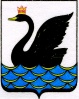 УПРАВЛЕНИЕ КУЛЬТУРЫ, МОЛОДЕЖНОЙ ПОЛИТИКИ И СПОРТААДМИНИСТРАЦИИ ЕМАНЖЕЛИНСКОГО МУНИЦИПАЛЬНОГО РАЙОНА456580 Челябинская область г. Еманжелинск ул. Мира д. 18 Тел.(35138) 2-18-50,тел. факс (35138) 2-12-28ОКПО   02209974  ОГРН  1027400562540  ИНН 7403002035   КПП  743001001П Р И К А З«21» октября 2016г. 	                                                                                        № 38Об утверждении ведомственного плана мероприятий управления культуры по проведению независимой оценки качества работы организаций, оказывающих услуги в сфере культуры В соответствии с Приказом Министерства культуры Челябинской области от 16.05.2016г. № 216 «Об утверждении ведомственного плана мероприятий Министерства культуры Челябинской области по проведению независимой оценки качества работы организаций, оказывающих услуги в сфере культуры на территории Челябинской области, на 2016-2018 годы», в целях организации независимой оценки качества оказания услуг организациями в сфере культуры, координации работ и мониторинга проведения независимой оценки качества оказания услуг организациями в сфере культурыПРИКАЗЫВАЮ:1. Утвердить прилагаемый ведомственный план мероприятий управления культуры, молодежной политики и спорта администрации Еманжелинского муниципального района по проведению независимой оценки качества работы организаций, оказывающих услуги в сфере культуры на территории Еманжелинского муниципального района, на 2016-2018 годы (далее – ведомственный план управления культуры).2. Директорам учреждений культуры Еманжелинского муниципального района обеспечить выполнение ведомственного плана управления культуры.3. Директорам учреждений культуры:- 	обеспечить доступность информации о деятельности учреждения в соответствии с приказом Министерства культуры РФ от 20 февраля 2015г. № 277 «Об утверждении требований к содержанию и форме информации о деятельности организаций культуры, размещаемой на официальных сайтах организаций культуры, органов местного самоуправления, органов государственной власти субъектов РФ, уполномоченного федерального органа исполнительной власти в сети «Интернет»;- оказывать содействие гражданам и организациям при проведении независимой оценки качества оказания услуг в учреждении.- разработать и утвердить в срок до 01.11.2016г. ведомственные планы мероприятий по проведению независимой оценки качества работы организации, оказывающей услуги в сфере культуры на территории Еманжелинского муниципального района на 2016-2018 годы, включающие целевые показатели и мероприятия с учетом ведомственного плана управлений культуры;- организовать работу по проведению по независимой оценки качества работы организаций, оказывающих услуги в сфере культуры на территории Еманжелинского муниципального района в соответствии со ст. 36.1, 36.2 Закона РФ от 09 октября 1992г. № 3612-1 «Основы законодательства о культуре».4. Настоящий приказ опубликовать на официальном сайте управления культуры, молодежной политики и спорта.5. Контроль за исполнением приказа оставляю за собой.Начальник управления                                	    	В.В. БартошУТВЕРЖДЕНприказом управления культурыот «___»  _________ 2016г. № ____I. Целевые показателифункционирования независимой оценки качества оказания услуг организациями культуры в целом по Еманжелинскому муниципальному районуII. План мероприятий№ п/пЦелевые показатели2015г.(отчет)2016г.(прогноз)2017г. (прогноз)2018г.(прогноз)1Доля организаций культуры Еманжелинского муниципального района, охваченных независимой оценкой от общего количества организаций культуры Еманжелинского муниципального района, в процентах-70%100%100%2Количество учреждений культуры Еманжелинского муниципального района, на официальных сайтах которых обеспечена техническая возможность выражения мнения граждан о качестве оказанных услуг (размещение анкеты для интернет-опроса)24610№ п/пНаименование мероприятияСрокиОтветственный исполнительМероприятия на муниципальном уровнеМероприятия на муниципальном уровнеМероприятия на муниципальном уровнеМероприятия на муниципальном уровне1Обеспечение организационно-методического сопровождения деятельности учреждений культуры Еманжелинского муниципального района независимой оценки качества работы организаций, оказывающих услуги в сфере культурыОктябрь 2016г.,по мере необходимостиУправление культуры, молодежной политики и спорта2Проведение мониторинга организации работы по проведению независимой оценки в сфере культуры в Еманжелинском муниципальном районе:- создание условий для организации проведения независимой оценки органами местного самоуправления Еманжелинского муниципального района;- деятельность общественных советов по независимой оценке в сфере культуры;- формирование рейтингов организаций культуры по результатам независимой оценки;- порядка рассмотрения результатов независимой оценкиIV квартал 2016г.,I квартал 2017г., далее - ежегодноУправление культуры, молодежной политики и спорта3Проведение мониторинга открытости данных о результатах независимой оценки учреждений культуры в Еманжелинском муниципальном районеIV квартал 2016г.,I квартал 2017г.,далее - ежегодноУправление культуры, молодежной политики и спорта4Подведение итогов по достижению целевых показателей деятельности учреждений культуры Еманжелинского муниципального района по охвату независимой оценкой качества работы организаций, оказывающих услуги в сфере культуры на 2016-2018 годы на основании  результатов, размещенных на официальном сайте для размещения информации о муниципальных учреждениях в информационно-телекоммуникационной сети «Интернет» (bus.gov.ru)До 15 января 2017г.,ежеквартальноУправление культуры, молодежной политики и спорта